教育部关于高校教师禁行行为“红七条” 发布时间： 2018-09-27 浏览次数： 59 一、不得有损害国家利益，损害学生和学校合法权益的行为；二、不得在教育教学活动中有违背党的路线方针政策的言行；三、不得在科研工作中弄虚作假、抄袭剽窃、篡改侵吞他人学术成果、违规使用科研经费以及滥用学术资源和学术影响；四、不得有影响正常教育教学工作的兼职兼薪行为；五、不得在招生、考试、学生推优、保研等工作中徇私舞弊；六、不得索要或收受学生及家长的礼品、礼金、有价证券、支付凭证等财物；七、不得对学生实施性骚扰或与学生发生不正当关系；   （不得有其他违反高校教师职业道德的行为。）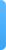 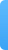 